Publicado en Madrid el 20/12/2017 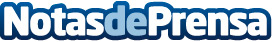 Mundo Parafarmacia, las mejores marcas con precios competitivosCuidar de la salud y el bienestar de los familiares resultará muy sencillo gracias a la fácil navegación y excelentes precios que ofrece esta tienda onlineDatos de contacto:Valentina Keiboo918 616 799Nota de prensa publicada en: https://www.notasdeprensa.es/mundo-parafarmacia-las-mejores-marcas-con Categorias: Industria Farmacéutica Infantil E-Commerce Consumo http://www.notasdeprensa.es